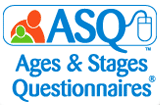 Sample Family Access Text for ASQ:SE-2Here is sample text that can be used in the “Welcome” and “Thank You” sections of your Family Access page. Copy and paste the text in the appropriate sections of Family Access.Welcome Text-----------  Copy Text Below-----------Welcome Kindergarten Families!Thank you for taking the time to answer a few questions about how your child is growing.  As a parent or caregiver, you are the best source of information about your child.  This information will help your child’s teacher get to know your child and create a welcoming and nurturing learning environment at school.The ASQ:SE-2™ will request information about your child’s development in social-emotional areas.  It will take you approximately 15-20 minutes to complete the questionnaire.If you have questions about the questionnaire, please reach out to your child’s teacher.  He/She will be able to support you.----------- End Copy-----------Thank You Text-----------  Copy Text Below-----------Thank you for completing the ASQ:SE-2™. If you have any questions about your child’s development or educational needs, please don’t hesitate to contact your child’s teacher or school.-----------  End Copy -----------